ПРАВИТЕЛЬСТВО ТЮМЕНСКОЙ ОБЛАСТИРАСПОРЯЖЕНИЕот 9 ноября 2022 г. N 1145-рпО КООРДИНАЦИОННОМ СОВЕТЕ ПО ВЗАИМОДЕЙСТВИЮ С ОБЩЕРОССИЙСКИМОБЩЕСТВЕННО-ГОСУДАРСТВЕННЫМ ДВИЖЕНИЕМ ДЕТЕЙ И МОЛОДЕЖИВ соответствии с частью 7 статьи 6 Федерального закона Российской Федерации от 14.07.2022 N 261-ФЗ "О российском движении детей и молодежи", пунктом 4 перечня поручений Президента Российской Федерации по вопросам организации деятельности Общероссийского общественно-государственного движения детей и молодежи от 28.09.2022 N Пр-1764, в целях обеспечения согласованных действий по вопросам поддержки и развития детского и молодежного движения в Тюменской области:1. Создать Координационный совет по взаимодействию с Общероссийским общественно-государственным движением детей и молодежи.2. Утвердить состав и Положение о Координационном совете по взаимодействию с Общероссийским общественно-государственным движением детей и молодежи согласно приложениям N 1, 2 к настоящему распоряжению соответственно.3. Контроль за исполнением настоящего распоряжения возложить на заместителя Губернатора Тюменской области, координирующего и контролирующего деятельность Департамента физической культуры, спорта и дополнительного образования Тюменской области.Губернатор областиА.В.МООРПриложение N 1к распоряжению ПравительстваТюменской областиот 9 ноября 2022 г. N 1145-рпСОСТАВКООРДИНАЦИОННОГО СОВЕТА ПО ВЗАИМОДЕЙСТВИЮ С ОБЩЕРОССИЙСКИМОБЩЕСТВЕННО-ГОСУДАРСТВЕННЫМ ДВИЖЕНИЕМ ДЕТЕЙ И МОЛОДЕЖИПриложение N 2к распоряжению ПравительстваТюменской областиот 9 ноября 2022 г. N 1145-рпПОЛОЖЕНИЕО КООРДИНАЦИОННОМ СОВЕТЕ ПО ВЗАИМОДЕЙСТВИЮ С ОБЩЕРОССИЙСКИМОБЩЕСТВЕННО-ГОСУДАРСТВЕННЫМ ДВИЖЕНИЕМ ДЕТЕЙ И МОЛОДЕЖИI. Общие положения1.1. Настоящее Положение определяет функции и порядок работы Координационного совета по взаимодействию с Общероссийским общественно-государственным движением детей и молодежи (далее - Координационный совет, Движение).1.2. Координационный совет является постоянно действующим координационно-совещательным органом по вопросам координации и взаимодействия исполнительных органов государственной власти Тюменской области, органов местного самоуправления и территориальных органов федеральных органов исполнительной власти по Тюменской области, общественных объединений, некоммерческих организаций различных форм собственности с Общероссийским общественно-государственным движением детей и молодежи, его региональным, местными и первичными отделениями по вопросам развития и поддержки детского и молодежного движения в Тюменской области.1.3. Целью деятельности Координационного совета является содействие реализации целей Движения, указанных в пункте 1 статьи 2 Федерального закона от 14.07.2022 N 261-ФЗ "О российском движении детей и молодежи".1.4. Задачами Координационного совета являются:1.4.1. осуществление взаимодействия с Движением, региональным, местными и первичными отделениями Движения;1.4.2. организация участия исполнительных органов государственной власти Тюменской области, органов местного самоуправления и территориальных органов федеральных органов исполнительной власти по Тюменской области, в ведении которых находятся вопросы образования, молодежной и семейной политики, здравоохранения, социальной политики, физической культуры и спорта, безопасности и охраны правопорядка, культуры, в деятельности региональных и местных отделений Движения;1.4.3. содействие осуществлению профессиональной ориентации с привлечением региональных организаций-работодателей;1.4.4. вовлечение в работу регионального, местных и первичных отделений Движения, осуществляющих социально значимую деятельность на региональном и муниципальных уровнях;1.4.5. осуществление взаимодействия с образовательными организациями, научными центрами и профессиональными сообществами в целях изучения и тиражирования лучших практик, методик по вопросам развития детского движения, воспитания детей и молодежи в Тюменской области;1.4.6. мониторинг и подготовка рекомендаций целевой поддержки перспективных региональных и муниципальных детских и молодежных инициатив и проектов, в т.ч. за счет средств областного и местных бюджетов;1.4.7. комплексный научно-экспертный мониторинг системы воспитательной работы с детьми и молодежью в Тюменской области, а также внесение предложений по ее совершенствованию;1.4.8. участие в экспертной оценке заявок, представляемых на конкурсы, организованные в рамках деятельности Движения региональным, местными и первичными отделениями;1.4.9. оказание содействия в обеспечении финансирования деятельности регионального, местных и первичных отделений Движения;1.4.10. содействие развитию институтов наставничества, менторства и тьюторства в целях совершенствования подходов работы с детьми и молодежью.1.5. Координационный совет в своей деятельности руководствуется Конституцией Российской Федерации, федеральными законами, нормативными правовыми актами Президента Российской Федерации и Правительства Российской Федерации, Уставом и законами Тюменской области, нормативными и ненормативными правовыми актами Губернатора и Правительства Тюменской области, а также настоящим Положением.1.6. Координационный совет осуществляет свою деятельность на общественных началах.II. Права Координационного советаДля выполнения задач Координационный совет имеет право:2.1. Приглашать и заслушивать информацию представителей любых исполнительных органов государственной власти Тюменской области, организаций о работе по развитию детского и молодежного движения.2.2. Рассматривать проекты программ и проектов по развитию детского и молодежного движения и рекомендовать их для дальнейшего распространения в Тюменской области.2.3. Направлять предложения в исполнительные органы государственной власти Тюменской области о разработке проектов нормативных (ненормативных) правовых актов по развитию и поддержке детского и молодежного движения в Тюменской области.2.4. Запрашивать и получать в установленном порядке от исполнительных органов государственной власти Тюменской области, учреждений и организаций, органов местного самоуправления необходимую информацию о развитии и поддержке детского и молодежного движения в Тюменской области.2.5. Создавать рабочие группы по разработке конкретных мероприятий и проектов, направленных на развитие и поддержку детского и молодежного движения в Тюменской области.III. Структура Координационного совета3.1. Состав Координационного совета утверждается Правительством Тюменской области, персональный состав утверждается протоколом заседания Координационного совета.3.2. Структура Координационного совета: председатель, заместитель председателя, секретарь, члены.3.3. Председатель Координационного совета:3.3.1. Руководит деятельностью Координационного совета.3.3.2. Председательствует на заседаниях Координационного совета.3.3.3. Утверждает планы работы Координационного совета.3.3.4. Подписывает решения, заключения, предложения, рекомендации, подготовленные Координационным советом и протоколы заседаний.3.3.5. Координирует деятельность членов Координационного совета по выполнению планов работы Координационного совета, его решений.3.3.6. Дает поручения членам Координационного совета.В случае временного отсутствия председателя Координационного совета его обязанность исполняет заместитель председателя Координационного совета.3.4. Секретарь Координационного совета:3.4.1. Организует работу Координационного совета.3.4.2. Координирует работу по подготовке проектов планов и документов на заседания Координационного совета.3.4.3. Информирует по согласованию с председателем членов Координационного совета о дне проведения очередного заседания Координационного совета.3.4.4. Ведет протокол заседания Координационного совета и оформляет его решения.3.4.5. Направляет подготовленные для рассмотрения на очередном заседании Координационного совета материалы членам Координационного совета.3.4.6. Организует и контролирует соблюдение сроков подготовки материалов, доработку итоговых документов и выполнение решений Координационного совета.3.5. Члены Координационного совета:3.5.1. Вносят в план заседаний Координационного совета вопросы для рассмотрения.3.5.2. Выступают на заседаниях Координационного совета с информацией по вопросам развития и поддержки детского и молодежного движения по существу рассматриваемых вопросов.3.5.3. Высказываются и вносят предложения и замечания по обсуждаемым вопросам и материалам, подготовленным к рассмотрению.3.5.4. Высказывают особые мнения, отличные от решения, заключения, предложения и рекомендации Координационного совета, с занесением его в протокол заседания Координационного совета.3.5.5. Предлагают свои кандидатуры для включения в рабочую группу, формируемую Координационным советом для подготовки отдельных вопросов.3.5.6. Запрашивают и получают информацию и документы, необходимые для изучения и подготовки рассматриваемых вопросов.3.5.7. Рассматривают направленные им материалы по вопросам, обсуждаемым на заседании Координационного совета, в утвержденные сроки.3.5.8. Присутствуют на заседаниях Координационного совета.3.5.9. Выполняют решения Координационного совета.IV. Порядок работы Координационного совета4.1. Организационной формой работы Координационного совета являются заседания, которые проводятся по мере необходимости, но не реже двух раз в год.4.2. Координационный совет строит свою работу на основе коллективного, свободного обсуждения. Заседания Координационного совета проводятся в открытой форме.4.3. Заседание Координационного совета правомочно, если на нем присутствует не менее половины состава Координационного совета. В случае невозможности прибытия на заседание, член Координационного совета обязан сообщить об этом секретарю Координационного совета не позднее чем, за день до начала заседания.4.4. Материалы по вопросам, рассмотрение которых планируется на заседании Координационного совета, представляются секретарю Координационного совета ответственным за их подготовку лицом за 10 календарных дней до заседания Координационного совета с конкретными предложениями по решению существующих проблем в виде проекта решения. Членам Координационного совета материалы для изучения направляются не позднее чем за 5 календарных дней до заседания Координационного совета.4.5. Повестка предстоящего заседания принимается членами Координационного совета и утверждается председателем Координационного совета во время проведения очередного заседания.4.6. Координационный совет по вопросам, входящим в его компетенцию, принимает решения, готовит заключения, предложения, рекомендации. Решения принимаются простым большинством голосов от числа присутствующих на заседании членов Координационного совета. В случае равенства голосов решающим является голос председателя Координационного совета. Решение оформляется протоколом, который подписывается председателем. Заключения, предложения, рекомендации, подготовленные Координационным советом, оформляются приложениями к протоколу заседания Координационного совета и подписываются председателем.4.7. Решения, принимаемые Координационным советом, носят рекомендательный характер.4.8. Протоколы заседаний Координационного совета хранятся у секретаря Координационного совета.4.9. Организационно-техническое и информационное обеспечение работы Координационного совета осуществляется Департаментом физической культуры, спорта и дополнительного образования Тюменской области.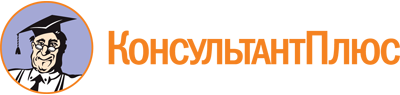 Распоряжение Правительства Тюменской области от 09.11.2022 N 1145-рп
(ред. от 07.04.2023)
"О Координационном совете по взаимодействию с Общероссийским общественно-государственным движением детей и молодежи"
(вместе с "Положением о Координационном совете по взаимодействию с Общероссийским общественно-государственным движением детей и молодежи")Документ предоставлен КонсультантПлюс

www.consultant.ru

Дата сохранения: 30.06.2023
 Список изменяющих документов(в ред. распоряжения Правительства Тюменской области от 07.04.2023 N 233-рп)Список изменяющих документов(в ред. распоряжения Правительства Тюменской области от 07.04.2023 N 233-рп)ПредседательКоординационного советаГубернатор Тюменской областиЗаместитель председателя Координационного советаЗаместитель Губернатора Тюменской области, координирующий и контролирующий деятельность Департамента физической культуры, спорта и дополнительного образования Тюменской области.Секретарь Координационного советаНачальник управления дополнительного образования и воспитания Департамента физической культуры, спорта и дополнительного образования Тюменской областиЧлены Координационного совета:Директор Департамента физической культуры, спорта и дополнительного образования Тюменской областиДиректор Департамента образования и науки Тюменской областиДиректор Департамента культуры Тюменской областиДиректор Департамента потребительского рынка и туризма Тюменской областиДиректор Департамента социального развития Тюменской областиДиректор Департамента труда и занятости населения Тюменской областиУполномоченный по правам ребенка в Тюменской областиЗаместитель председателя Тюменской областной Думы (по согласованию)Начальник управления молодежной политики общественных проектов Департамента по общественным связям, коммуникациям и молодежной политике Тюменской областиЗаместитель председателя Комиссии по делам несовершеннолетних и защите их прав при Губернаторе Тюменской области (по согласованию)Заместитель начальника Управления МВД России по Тюменской области (по согласованию)Председатель Совета ректоров вузов Тюменской области (по согласованию)Председатель Совета директоров профессиональных образовательных организаций Тюменской области (по согласованию)Директор Государственного автономного учреждения дополнительного образования Тюменской области "Дворец творчества и спорта "Пионер"Председатель совета Регионального отделения Общероссийского общественно-государственного движения детей и молодежи (по согласованию)Президент Ассоциации организаторов отдыха и оздоровления населения Тюменской области "Мы вместе" (по согласованию)Руководитель регионального штаба Тюменского регионального отделения Молодежной общероссийской общественной организации "Российские студенческие отряды" (по согласованию)Начальник штаба Регионального отделения Всероссийского детско-юношеского военно-патриотического общественного движения "ЮНАРМИЯ" Тюменской области (по согласованию)Председатель Тюменского областного общественного детского движения "ЧИР" (по согласованию)Председатель совета Общественной организации Тюменской области "Объединение детских и пионерских организаций "Ребячья республика" (по согласованию)Генеральный директор Тюменской региональной общественной организации "Областной поисковый центр имени Артура Ольховского" (по согласованию)